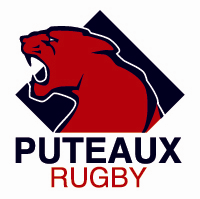 2 Allée Georges Hassoux Ile de Puteaux	  PUTEAUXTel/Fax :   Port: Affiliation FFR: 7134E 	siren : 478139199				                         		courriel : puteauxrugby@wanadoo.frAUTORISATION DE SOINS EN CAS D’ACCIDENTJe soussigné(e) Nom _________________ Prénom ______________ Qualité (père, mère,…) _________En cas d’accident de mon fils / ma fille, Nom _____________________ Prénom ____________________Autorise par la présente :- Tout examen ou intervention chirurgicale qui serait nécessaire- Les éducateurs ou dirigeants de Puteaux Rugby, ainsi que les responsables du Comité ou de la FFR- à prendre toute mesure utile et notamment à demander son admission en établissement de soins‐ à reprendre l’enfant à sa sortie, uniquement en cas d’indisponibilité absolue des parents ou du représentant légal du mineur Numéros de téléphone des personnes à joindre en cas d’accident :Père		Domicile____________________ Portable _________________Travail   ______________________ Mère		Domicile ____________________ Portable _________________Travail    _____________________ Famille, voisin	Nom      _____________________ Prénom _________________téléphone____________________Date et Signature du représentant légal précédée de la mention « lu et approuvé »RENSEIGNEMENTS NECESSAIRES POUR TOUTE DECLARATION D’ACCIDENTResponsable légal : Nom ____________________________ Prénom  _________________________Adresse ___________________________________________________________________________Code postal ___________Ville_________________________ téléphone ________________________N° de sécurité sociale ________________________  Mutuelle ________________________________Coordonnées du médecin traitant Nom ____________________________________________  Téléphone ________________________Adresse ___________________________________________________________________________Vaccin Tétanos obligatoire, date du dernier rappel __________________________________________Autres renseignements importants (contre-indications, allergies, …) : _____________________________________________________________________________________________________________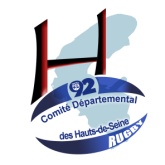 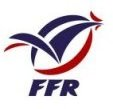 